Saint Timothy Catholic Church 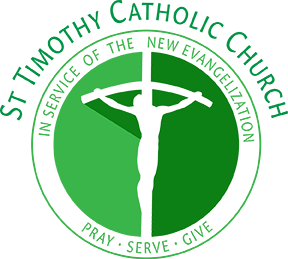 Dear Parent(s): St. Timothy Catholic Church rejoices with your family at the birth of your child. We look forward to sharing with you one of the most important events in the life of your child-BAPTISM. Here are the requirements to have your child baptized at St. Timothy: 1) Parents must be registered members of St. Timothy for at least three months, attend Mass regularly, identify your tithe with a check or an envelope with your name on it, and participate in ministry as a member of our parish family. 2) Complete the attached Baptismal Intake Form and provide a copy of your child’s birth certificate prior to baptism.  3) Attend preparation classes. Class dates are listed in bulletin and on our website. 4) Choose appropriate Godparent(s): At least one must be 16 years of age, Confirmed and a practicing Catholic. If married, they must be married in the Catholic Church. If single, they must be living a chaste life. A second Christian may be a “Christian Witness.” Godparents are encouraged to attend the Baptism classes with you. Godparents must be registered and active in a parish for a minimum of three months and obtain a godparent permission letter from their parish. 5) Be dedicated to raising your child in the Catholic Faith. Upon completion of these requirements, a time for your child’s Baptism can be scheduled. After turning in your completed form, please call the office to sign up for a baptism class. We encourage you to complete this preparation process during your pregnancy. Since children are not permitted at the Baptism class, we ask you to arrange for childcare on your own.  Congratulations & blessings, Dcn. Chris BassettDeacon Chris BassettInfant Baptisms Let us help you choose Godparents for your child.The role of the godparent or sponsor in the sacrament of Baptism is very important. While being a godparent is an honor, it is important to choose a godparent who is active in the Catholic faith, will be connected to the child during the course of their life, and will take the role seriously. Canon law of the Catholic Church notes the following requirements:1-4. ( 872-874) 1) Only one godparent/sponsor is required. Traditionally, a child has two sponsors, one of each sex. 2) A godparent/sponsor must be 16 years of age, have received the Sacrament of Confirmation, and live a life of faith befitting a godparent within the Catholic Church. (If married, they must be married in the Catholic Church. If single, they must be living a chaste life.) 3) May not be the father or mother of the person to be baptized. Additionally, St. Timothy requires three months of active registration in a parish, meaning attendance at Mass and participation in a ministry, typically tracked through tithing records. If the child has only one Catholic godparent/sponsor, a person who is a baptized non-Catholic Christian may take the role as a Christian witness. This person must be of the opposite sex as the Catholic godparent. ST. TIMOTHY CATHOLIC CHURCHBAPTISMAL INTAKE Please Print							Today’s Date_______________________Child’s Name_________________________________________________________________________ Last 				First 					Middle I give permission for an announcement of my child’s baptism to be in the bulletin Yes ___ No ___ Child’s Date of Birth______________ Place of Birth________________________________________City			 State Father’s Name________________________________________________________________________________ (As appears on birth certificate) 		Last 			First 			Middle Mother’s Name________________________________________________________________________________ (As appears on birth certificate) 	Maiden Name 		First 			Middle Father’s Religion ___________________________ Mother’s Religion ___________________________ Family Address______________________________________________________________________ (Please include Street address, City, State, and Zip) Home Phone ___________________________Work Phone___________________________________ Were you married in the Catholic Church? _______________________________________________How often do you attend Mass and where? ________________________________________________ Are you registered parishioners of St. Timothy? ______________________________________________ Why do you desire to have this child baptized? ____________________________________________ _____________________________________________________________________________________ Are there any special circumstances we should know?______________________________________ _____________________________________________________________________________________ Godmother’s Name _________________________________________ Religion __________________ Parish Registered at ___________________________________ Need letter _________________ Godfather’s Name __________________________________________ Religion __________________ Parish Registered at ___________________________________ Need letter _________________ (Godparents must be 16 years of age, Confirmed and practicing the Catholic faith regularly. If married, must be married in the Catholic Church, if single, must be living a chaste life.) ****************************************************************************************** This section to be completed by St. Timothy’s  		                  Parish registration #____________Verified birth certificate information? Yes No Contacted: _______________________________Date of Interview: __________________________________ Comments: _________________________________________________________________________________ ____________________________________________________________________________________________ Attended Baptism Preparation Class on _______________________ Baptism performed by: ____________________________________ Baptism Date: ______________________ 